Emmaboda Verda OK inbjuder till 		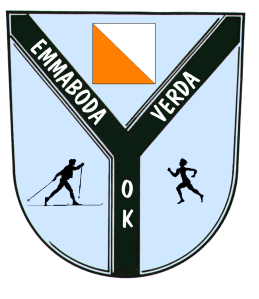 Veteran-ol Onsdagen den 23 sept 2015Samling: 	Skinnabo. Vägvisning från v 120 3 km öster om Lindås. Infart ungefär mitt emot skylt till Susingsborg .  Därifrån skogsväg ca    1 km. Start:	Fri start mellan kl 10.00 och 11.00. Start och mål vid samlingsplatsen.Stämpelmetod: SportIdent. Brickor finns att låna.Karta:	Alsjökulla 2008. Delvis reviderad 2014. Skala 1:7500. Ekv 2,5 m.Banor:	Bana 1: 2,1 km, bana 2: 3,0 km, bana 3: 4,1 km. Banläggare: Jörgen Fransson.Kontrollangivelser: Finns tryckta på kartan men finns även lösa vid starten.Kontroller:	Liten kontrollskärm.Terräng:	Svag kupering med god framkomlighet. Något grönområde finns. Vissa stigar lite otydliga. Toa/dusch:	Skogen/ ingen dusch.Fika:	Ta med egen fika.Avgift:	30 kr kontant.Telefon: 	070-5820678Föranmälan: Om klubben kommer med större antal deltagare än vanligt så föranmäl till                            jog.fransson@gmail.comAlla daglediga är välkomna!EMMABODA VERDA OK